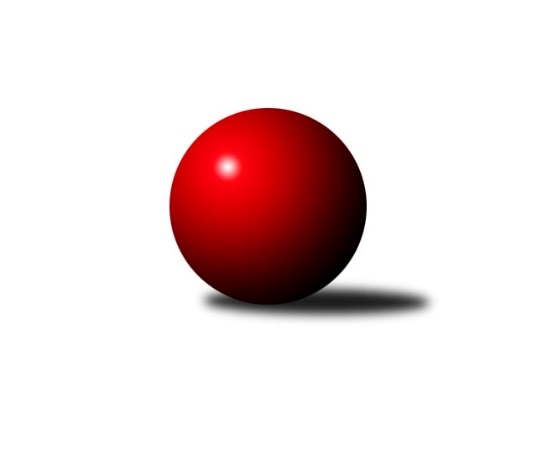 Č.15Ročník 2019/2020	16.2.2020Nejlepšího výkonu v tomto kole: 1261 dosáhlo družstvo: KK Orel IvančiceJihomoravský KP dorostu 2019/2020Výsledky 15. kolaSouhrnný přehled výsledků:KK Vyškov	- TJ Sokol Vracov B	4:0	1224:1111	5.5:0.5	16.2.SK Baník Ratíškovice B	- KK Blansko 	2.5:1.5	1161:1100	3.0:3.0	16.2.SK Baník Ratíškovice A	- KK Slovan Rosice	1:3	1155:1195	3.0:3.0	16.2.TJ Sokol Mistřín 	- KK Moravská Slávia Brno	3:1	1258:1077	4.5:1.5	16.2.SKK Dubňany 	- KK Orel Ivančice	1:3	1213:1261	2.5:3.5	16.2.Tabulka družstev:	1.	KK Orel Ivančice	14	13	1	0	50.0 : 6.0 	69.5 : 14.5 	 1276	27	2.	TJ Sokol Mistřín	13	10	3	0	42.0 : 10.0 	52.5 : 25.5 	 1210	23	3.	KK Vyškov	14	9	3	2	39.0 : 17.0 	54.5 : 29.5 	 1173	21	4.	SK Baník Ratíškovice B	14	7	1	6	25.5 : 30.5 	38.0 : 46.0 	 1110	15	5.	KK Slovan Rosice	13	4	5	4	27.0 : 25.0 	42.5 : 35.5 	 1171	13	6.	TJ Sokol Vracov B	13	6	1	6	23.0 : 29.0 	39.5 : 38.5 	 1095	13	7.	SK Baník Ratíškovice A	13	5	1	7	24.0 : 28.0 	38.0 : 40.0 	 1133	11	8.	SKK Dubňany	13	4	2	7	22.5 : 29.5 	36.0 : 42.0 	 1129	10	9.	KK Blansko	14	2	3	9	14.5 : 41.5 	29.0 : 55.0 	 1066	7	10.	SK Podlužan Prušánky	13	1	3	9	16.0 : 36.0 	25.0 : 53.0 	 1035	5	11.	KK Moravská Slávia Brno	14	1	1	12	12.5 : 43.5 	19.5 : 64.5 	 993	3Podrobné výsledky kola:	 KK Vyškov	1224	4:0	1111	TJ Sokol Vracov B	Darina Kubíčková	 	 212 	 218 		430 	 2:0 	 339 	 	172 	 167		Adam Baťka	Sabina Šebelová	 	 190 	 192 		382 	 1.5:0.5 	 379 	 	190 	 189		Stanislav Vacenovský	Vendula Štrajtová	 	 208 	 204 		412 	 2:0 	 393 	 	192 	 201		Michaela Škareckározhodčí:  Vedoucí družstevNejlepší výkon utkání: 430 - Darina Kubíčková	 SK Baník Ratíškovice B	1161	2.5:1.5	1100	KK Blansko 	Taťána Tomanová	 	 178 	 188 		366 	 2:0 	 297 	 	135 	 162		Nikola Dvořáková	Kristýna Ševelová	 	 207 	 187 		394 	 1:1 	 394 	 	201 	 193		Jan Kotouč	Martina Koplíková	 	 202 	 199 		401 	 0:2 	 409 	 	209 	 200		Vít Janáčekrozhodčí:  Vedoucí družstevNejlepší výkon utkání: 409 - Vít Janáček	 SK Baník Ratíškovice A	1155	1:3	1195	KK Slovan Rosice	Tomáš Květoň	 	 164 	 170 		334 	 0:2 	 417 	 	214 	 203		Viktorie Vitamvásová	Adam Podéšť	 	 204 	 198 		402 	 2:0 	 349 	 	183 	 166		Kristýna Klištincová	Vojtěch Toman	 	 202 	 217 		419 	 1:1 	 429 	 	193 	 236		Karolína Fabíkovározhodčí:  Vedoucí družstevNejlepší výkon utkání: 429 - Karolína Fabíková	 TJ Sokol Mistřín 	1258	3:1	1077	KK Moravská Slávia Brno	Martin Šubrt	 	 196 	 210 		406 	 0.5:1.5 	 441 	 	231 	 210		Josef Němeček	Simona Maradová	 	 226 	 199 		425 	 2:0 	 329 	 	174 	 155		Nikola Novotná	Petr Valášek	 	 206 	 221 		427 	 2:0 	 307 	 	155 	 152		Jindřich Doleželrozhodčí: Ivan BlahaNejlepší výkon utkání: 441 - Josef Němeček	 SKK Dubňany 	1213	1:3	1261	KK Orel Ivančice	Michal Veselý	 	 226 	 212 		438 	 0.5:1.5 	 446 	 	226 	 220		Martin Maša	Aleš Zlatník	 	 219 	 200 		419 	 2:0 	 394 	 	197 	 197		Jakub Kovář	Tomáš Kubík *1	 	 195 	 161 		356 	 0:2 	 421 	 	204 	 217		Vojtěch Šmardarozhodčí: Pavel Holomekstřídání: *1 od 55. hodu Jaroslav HarcaNejlepší výkon utkání: 446 - Martin MašaPořadí jednotlivců:	jméno hráče	družstvo	celkem	plné	dorážka	chyby	poměr kuž.	Maximum	1.	Martin Maša 	KK Orel Ivančice	450.29	306.5	143.8	3.8	7/8	(477)	2.	Petr Valášek 	TJ Sokol Mistřín 	433.24	291.9	141.4	4.5	6/6	(465)	3.	Martin Šubrt 	TJ Sokol Mistřín 	432.75	300.2	132.6	5.5	4/6	(462)	4.	Vojtěch Šmarda 	KK Orel Ivančice	425.52	294.5	131.0	7.6	8/8	(463)	5.	Jan Svoboda 	KK Orel Ivančice	421.12	300.9	120.2	8.0	7/8	(451)	6.	Aleš Zlatník 	SKK Dubňany 	420.81	294.1	126.7	7.7	8/8	(462)	7.	Viktorie Vitamvásová 	KK Slovan Rosice	412.83	289.4	123.4	9.4	7/7	(457)	8.	Simona Maradová 	TJ Sokol Mistřín 	409.82	286.1	123.7	7.4	4/6	(435)	9.	Vendula Štrajtová 	KK Vyškov	406.72	289.6	117.1	8.7	6/7	(426)	10.	Vít Janáček 	KK Blansko 	404.88	284.6	120.3	10.1	8/8	(437)	11.	Darina Kubíčková 	KK Vyškov	397.53	282.9	114.6	10.8	6/7	(434)	12.	Karolína Fabíková 	KK Slovan Rosice	397.48	283.9	113.6	10.4	7/7	(435)	13.	Vojtěch Toman 	SK Baník Ratíškovice A	392.00	288.5	103.5	13.6	5/7	(421)	14.	Michaela Škarecká 	TJ Sokol Vracov B	389.53	278.2	111.3	11.0	7/7	(440)	15.	Martina Koplíková 	SK Baník Ratíškovice B	381.83	275.1	106.7	12.5	6/7	(434)	16.	Adam Podéšť 	SK Baník Ratíškovice A	379.14	271.7	107.4	12.7	7/7	(431)	17.	Lucie Horalíková 	KK Vyškov	377.54	273.2	104.4	12.4	6/7	(408)	18.	Tomáš Květoň 	SK Baník Ratíškovice A	377.33	272.5	104.9	13.9	7/7	(426)	19.	Taťána Tomanová 	SK Baník Ratíškovice B	376.46	270.9	105.6	12.3	7/7	(411)	20.	Josef Němeček 	KK Moravská Slávia Brno	376.43	269.7	106.7	13.3	7/8	(441)	21.	Stanislav Vacenovský 	TJ Sokol Vracov B	371.16	271.1	100.0	14.8	7/7	(400)	22.	Jaroslav Harca 	SKK Dubňany 	368.50	271.8	96.7	14.1	6/8	(397)	23.	Jan Kotouč 	KK Blansko 	366.63	265.1	101.5	14.8	8/8	(413)	24.	Kristýna Ševelová 	SK Baník Ratíškovice B	366.05	273.0	93.1	13.9	7/7	(416)	25.	Kristýna Klištincová 	KK Slovan Rosice	360.50	261.0	99.5	14.8	7/7	(393)	26.	Kryštof Čech 	SK Podlužan Prušánky 	359.17	255.0	104.2	14.6	6/7	(422)	27.	Anna Poláchová 	SK Podlužan Prušánky 	342.89	243.9	99.0	16.5	7/7	(422)	28.	Ludvík Vašulka 	TJ Sokol Mistřín 	339.68	248.6	91.1	15.1	5/6	(387)	29.	Pavlína Sedláčková 	SK Podlužan Prušánky 	337.68	241.9	95.8	18.1	7/7	(355)	30.	Adam Baťka 	TJ Sokol Vracov B	325.78	243.6	82.2	19.9	6/7	(370)	31.	Tomáš Kubík 	SKK Dubňany 	319.17	238.7	80.4	16.3	6/8	(403)	32.	Nikola Dvořáková 	KK Blansko 	308.94	231.3	77.6	23.2	8/8	(344)	33.	Jindřich Doležel 	KK Moravská Slávia Brno	289.10	217.0	72.1	21.0	7/8	(339)	34.	Nikola Novotná 	KK Moravská Slávia Brno	287.31	218.3	69.0	25.1	7/8	(329)		Mirek Mikáč 	KK Moravská Slávia Brno	424.33	295.2	129.2	7.3	3/8	(455)		Adam Eliáš 	KK Orel Ivančice	397.50	287.5	110.0	12.0	2/8	(422)		Sabina Šebelová 	KK Vyškov	382.07	274.7	107.4	10.7	3/7	(448)		Jakub Kovář 	KK Orel Ivančice	379.33	270.7	108.7	11.3	3/8	(394)		Michal Veselý 	SKK Dubňany 	377.65	280.2	97.5	15.1	4/8	(438)		Silvie Kupčíková 	KK Vyškov	374.00	277.8	96.3	18.3	2/7	(383)		Matěj Ingr 	SK Baník Ratíškovice A	363.33	262.3	101.0	13.7	2/7	(383)		Patrik Sedláček 	SK Podlužan Prušánky 	343.75	264.3	79.5	17.8	2/7	(363)		Lukáš Gajdík 	SK Baník Ratíškovice B	324.00	248.0	76.0	22.0	1/7	(324)		David Kotásek 	SK Baník Ratíškovice A	319.00	263.0	56.0	28.0	1/7	(319)		Adéla Příkaská 	SK Baník Ratíškovice B	290.00	232.0	58.0	26.0	1/7	(290)Sportovně technické informace:Starty náhradníků:registrační číslo	jméno a příjmení 	datum startu 	družstvo	číslo startu
Hráči dopsaní na soupisku:registrační číslo	jméno a příjmení 	datum startu 	družstvo	Program dalšího kola:16. kolo23.2.2020	ne	9:00	TJ Sokol Vracov B - TJ Sokol Mistřín 	23.2.2020	ne	10:00	KK Moravská Slávia Brno - SK Baník Ratíškovice A	23.2.2020	ne	10:00	KK Blansko  - SKK Dubňany 				KK Vyškov - -- volný los --	Nejlepší šestka kola - absolutněNejlepší šestka kola - absolutněNejlepší šestka kola - absolutněNejlepší šestka kola - absolutněNejlepší šestka kola - dle průměru kuželenNejlepší šestka kola - dle průměru kuželenNejlepší šestka kola - dle průměru kuželenNejlepší šestka kola - dle průměru kuželenNejlepší šestka kola - dle průměru kuželenPočetJménoNázev týmuVýkonPočetJménoNázev týmuPrůměr (%)Výkon10xMartin MašaOrel Ivančice4469xMartin MašaOrel Ivančice120.24461xJosef NěmečekMS Brno4411xMichal VeselýDubňany118.044381xMichal VeselýDubňany4387xVojtěch ŠmardaOrel Ivančice113.464215xDarina KubíčkováVyškov A4306xKarolína FabíkováRosice113.364296xKarolína FabíkováRosice4298xAleš ZlatníkDubňany112.924199xPetr ValášekMistřín4276xDarina KubíčkováVyškov A112.48430